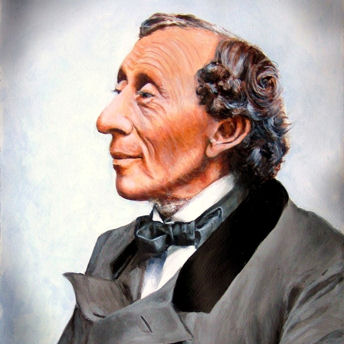 HANS CHRISTIAN ANDERSENNekaj naslovov njegovih pravljic:Grdi raček, Mala morska deklica,Deklica z vžigalicami, Kraljična na zrnugraha, Cesarjeva nova oblačila,Vžigalnik, Palčica, Snežna kraljica …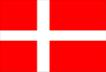 V domači knjižnici poglej, če imate kakšno njegovo pravljico. Lahko jo prebereš.